الصف الثالثاكمِل الجَدوَل بِالمُعطَيَات المُنَّاسِبَةَ: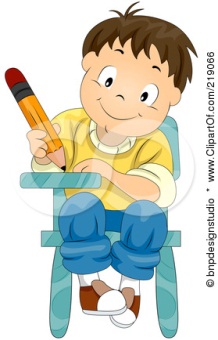 
أرجو لكم عملا موفقا أعزائي الطلاب 

سخاء قعدان _ باقة الغربيةالحجم
( كبيرة، صغيرة، متوسطة الحجم)الرائحة( يوجد رائحة، عديم الرائحة)الشكل
( دائري، بيضوي،...)الشكل
( دائري، بيضوي،...)الملمس
(أملس، خشن)الملمس
(أملس، خشن)
اللون 
( أخضر، أصفر، بني،...)
اللون 
( أخضر، أصفر، بني،...)اسم البذرة
( فول، عدس، حمص، بازيلاء، فاصولياء)اسم البذرة
( فول، عدس، حمص، بازيلاء، فاصولياء)اسم البذرة
( فول، عدس، حمص، بازيلاء، فاصولياء)